Publicado en Circuito del Jarama, Madrid el 11/06/2024 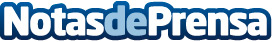 Sostenibilidad y Tecnología, a debate en Festelco 2024La Federación Nacional de Instaladores e Integradores de Telecomunicaciones (FENITEL) organiza los días 12 y 13 de junio su evento FESTELCO 2024, que engloba la 46ª Asamblea General de la Federación Nacional y una jornada divulgativa en la que está prevista la participación de más de 200 expertos del sector de las Telecomunicaciones y AudiovisualDatos de contacto:Jose Luis FernándezResponsable Revista el Instalador de Telecomunicaciones666422313Nota de prensa publicada en: https://www.notasdeprensa.es/sostenibilidad-y-tecnologia-a-debate-en_1 Categorias: Telecomunicaciones Madrid Sostenibilidad Industria Industria Automotriz Otras Industrias Innovación Tecnológica http://www.notasdeprensa.es